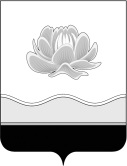 Российская ФедерацияКемеровская областьМысковский городской округСовет народных депутатов Мысковского городского округа(пятый созыв)РЕШЕНИЕот 22 марта 2016г. № 19-нг. Мыски О внесении изменений и дополнений в Положение о пенсиях за выслугу лет лицам, замещавшим муниципальные должности Мысковского городского округа, и муниципальным служащим Мысковского городского округа, утвержденное решением Мысковского городского Совета народных депутатов от 23.10.2008 № 1-н В соответствии с Федеральным законом от 28.12.2013 № 400-ФЗ «О страховых пенсиях», Законом Кемеровской области от 18.12.2014 № 120-ОЗ «О внесении изменений в законы Кемеровской области по вопросам пенсионного обеспечения за выслугу лет», руководствуясь статьей 24 Федерального закона от 02.03.2007 № 25-ФЗ «О муниципальной службе в Российской Федерации», статьей 8 Закона Кемеровской области от 30.06.2007 № 103-ОЗ «О некоторых вопросах прохождения муниципальной службы», статьей 5 Закона Кемеровской области от 25.04.2008 № 31-ОЗ «О гарантиях осуществления полномочий депутатов представительных органов муниципальных образований и лиц, замещающих муниципальные должности», статьей 32 Устава Мысковского городского округа, Совет народных депутатов Мысковского городского округар е ш и л: 1. Внести в Положение о пенсиях за выслугу лет лицам, замещавшим муниципальные должности Мысковского городского округа, и муниципальным служащим Мысковского городского округа, утвержденное решением Мысковского городского Совета народных депутатов от 23.10.2008 № 1-н (в редакции решений от 18.06.2009 № 43-н, от 17.09.2009 № 59-н, от 23.12.2010 № 84-н, от 29.12.2012 № 82-н, от 23.05.2013 № 31-н), следующие изменения и дополнения:1.1. первое предложение пункта 2 статьи 1 изложить в следующей редакции: «Условием назначения пенсии лицам, замещавшим муниципальные должности Мысковского городского округа, является назначение страховой пенсии по старости, в том числе назначенной досрочно, страховой пенсии по инвалидности в соответствии с Федеральным законом «О страховых пенсиях», пенсии по старости, инвалидности, выслуге лет в соответствии с Федеральным законом «О государственном пенсионном обеспечении в Российской Федерации» (далее также - пенсии по государственному пенсионному обеспечению) либо пенсии в соответствии с Законом Российской Федерации «О занятости населения в Российской Федерации».»;1.2. в статье 2:в пункте 1:подпункт 1 изложить в следующей редакции:«1) 75 процентов среднемесячного денежного вознаграждения за вычетом страховой пенсии по старости (страховой пенсии по инвалидности), фиксированной выплаты к страховой пенсии, повышений фиксированной выплаты к страховой пенсии, установленных в соответствии с Федеральным законом «О страховых пенсиях», и (или) пенсии по государственному пенсионному обеспечению либо пенсии, назначенной в соответствии с Законом Российской Федерации «О занятости населения в Российской Федерации», при замещении должности главы Мысковского городского округа, председателя Совета народных депутатов Мысковского городского округа, за исключением случая, предусмотренного пунктом 1.1 настоящей статьи;»;подпункт 2 изложить в следующей редакции:«2) 55 процентов среднемесячного денежного вознаграждения лица, замещавшего муниципальную должность Мысковского городского округа, за вычетом страховой пенсии по старости (страховой пенсии по инвалидности), фиксированной выплаты к страховой пенсии, повышений фиксированной выплаты к страховой пенсии, установленных в соответствии с Федеральным законом «О страховых пенсиях», и (или) пенсии по государственному пенсионному обеспечению либо пенсии, назначенной в соответствии с Законом Российской Федерации «О занятости населения в Российской Федерации», при замещении муниципальной должности Мысковского городского округа от одного года до трех лет, за исключением случая, предусмотренного пунктом 1.1 настоящей статьи;»;подпункт 3 изложить в следующей редакции:«3) 75 процентов среднемесячного денежного вознаграждения лица, замещавшего муниципальную должность Мысковского городского округа, за вычетом страховой пенсии по старости (страховой пенсии по инвалидности), фиксированной выплаты к страховой пенсии, повышений фиксированной выплаты к страховой пенсии, установленных в соответствии с Федеральным законом «О страховых пенсиях», и (или) пенсии по государственному пенсионному обеспечению либо пенсии, назначенной в соответствии с Законом Российской Федерации «О занятости населения в Российской Федерации», при замещении муниципальной должности Мысковского городского округа от трех лет и выше, за исключением случая, предусмотренного пунктом 1.1 настоящей статьи.»;пункт 1.1 изложить в следующей редакции:«1.1. В случае одновременного получения пенсии за выслугу лет или пенсии по инвалидности, предусмотренных Законом Российской Федерации «О пенсионном обеспечении лиц, проходивших военную службу, службу в органах внутренних дел, Государственной противопожарной службе, органах по контролю за оборотом наркотических средств и психотропных веществ, учреждениях и органах уголовно-исполнительной системы, и их семей», и страховой пенсии по старости, устанавливаемой в соответствии с Федеральным законом «О страховых пенсиях», страховая пенсия по старости при расчете размера пенсии вычету не подлежит.»;пункт 1.2 изложить в следующей редакции:«1.2. При определении размера пенсии в порядке, установленном пунктом 1 настоящей статьи, не учитываются:1) суммы повышений фиксированной выплаты к страховой пенсии, приходящиеся на нетрудоспособных членов семьи, в связи с достижением возраста 80 лет или наличием инвалидности I группы;2) размер доли страховой пенсии по старости, установленной и исчисленной в соответствии с Федеральным законом «О страховых пенсиях»;3) суммы, полагающиеся в связи с валоризацией пенсионных прав в соответствии с Федеральным законом «О трудовых пенсиях в Российской Федерации»;4) суммы повышений размеров страховой пенсии по старости и фиксированной выплаты при назначении страховой пенсии по старости впервые (в том числе досрочно) позднее возникновения права на нее, восстановлении выплаты указанной пенсии или назначении указанной пенсии вновь после отказа от получения установленной (в том числе досрочно) страховой пенсии по старости.»;в пункте 3 слова «трудовую пенсию по старости» заменить словами «страховую пенсию по старости, предусмотренную Федеральным законом «О страховых пенсиях» (дававшего право на трудовую пенсию по старости в соответствии с Федеральным законом «О трудовых пенсиях в Российской Федерации»)»;1.3. первое предложение пункта 2 статьи 3 изложить в следующей редакции: «Условием назначения пенсии лицам, указанным в пункте 1 настоящей статьи, является назначение страховой пенсии по старости, в том числе назначенной досрочно, страховой пенсии по инвалидности в соответствии с Федеральным законом «О страховых пенсиях», пенсии по государственному пенсионному обеспечению либо пенсии в соответствии с Законом Российской Федерации «О занятости населения в Российской Федерации».»;1.4. в статье 4:первый абзац пункта 1 изложить в следующей редакции: «Пенсия муниципальным служащим Мысковского городского округа при стаже муниципальной службы Мысковского городского округа 15 лет при назначении устанавливается в размере 45 процентов среднемесячного денежного содержания муниципального служащего Мысковского городского округа, исчисленного в соответствии с пунктами 4 - 6 настоящей статьи, за вычетом страховой пенсии по старости (страховой пенсии по инвалидности), фиксированной выплаты к страховой пенсии, повышений фиксированной выплаты к страховой пенсии, установленных в соответствии с Федеральным законом «О страховых пенсиях», и (или) пенсии по государственному пенсионному обеспечению либо пенсии, назначенной в соответствии с Законом Российской Федерации «О занятости населения в Российской Федерации», за исключением случая, предусмотренного пунктом 2.1 настоящей статьи.»;в пункте 2 слова «страховой части трудовой пенсии по старости (трудовой пенсии по инвалидности)» заменить словами «страховой пенсии по старости (страховой пенсии по инвалидности), фиксированной выплаты к страховой пенсии, повышений фиксированной выплаты к страховой пенсии»;пункт 2.1 изложить в следующей редакции:«2.1. В случае одновременного получения пенсии за выслугу лет или пенсии по инвалидности, предусмотренных Законом Российской Федерации «О пенсионном обеспечении лиц, проходивших военную службу, службу в органах внутренних дел, Государственной противопожарной службе, органах по контролю за оборотом наркотических средств и психотропных веществ, учреждениях и органах уголовно-исполнительной системы, и их семей», и страховой пенсии по старости, устанавливаемой в соответствии с Федеральным законом «О страховых пенсиях», страховая пенсия по старости при расчете размера пенсии вычету не подлежит.»;пункт 2.2 изложить в следующей редакции:«2.2. При определении размера пенсии в порядке, установленном пунктом 1 настоящей статьи, не учитываются:1) суммы повышений фиксированной выплаты к страховой пенсии, приходящиеся на нетрудоспособных членов семьи, в связи с достижением возраста 80 лет или наличием инвалидности I группы;2) размер доли страховой пенсии по старости, установленной и исчисленной в соответствии с Федеральным законом «О страховых пенсиях»;3) суммы, полагающиеся в связи с валоризацией пенсионных прав в соответствии с Федеральным законом «О трудовых пенсиях в Российской Федерации»;4) суммы повышений размеров страховой пенсии по старости и фиксированной выплаты при назначении страховой пенсии по старости впервые (в том числе досрочно) позднее возникновения права на нее, восстановлении выплаты указанной пенсии или назначении указанной пенсии вновь после отказа от получения установленной (в том числе досрочно) страховой пенсии по старости.»;пункт 3 дополнить предложением следующего содержания: «При этом указанный размер социальной пенсии не увеличивается на районный коэффициент.»;в пункте 4 слова «трудовую пенсию по старости» заменить словами «страховую пенсию по старости, предусмотренную Федеральным законом «О страховых пенсиях» (дававшего право на трудовую пенсию по старости в соответствии с Федеральным законом «О трудовых пенсиях в Российской Федерации»)»;пункт 5 изложить в новой редакции:«5. В состав среднемесячного денежного содержания, учитываемого при определении размера пенсии, включаются:1) должностной оклад муниципального служащего в соответствии с замещаемой должностью муниципальной службы;2) ежемесячная надбавка к должностному окладу за выслугу лет;3) ежемесячная надбавка к должностному окладу за особые условия муниципальной службы;4) ежемесячная надбавка к должностному окладу за особые условия муниципальной службы лицам, в основные служебные обязанности которых входит проведение правовой экспертизы правовых актов и проектов правовых актов, подготовка и редактирование проектов правовых актов, и их визирование в качестве юриста или исполнителя, имеющим высшее юридическое образование;5) ежемесячная надбавка к должностному окладу за ученую степень, ученое звание и почетное звание Российской Федерации;6) премия по результатам работы;7) материальная помощь;8) единовременная выплата при предоставлении ежегодного оплачиваемого отпуска;9) другие виды надбавок и выплат, предусмотренные федеральными законами, законами Кемеровской области.»;1.5. в статье 5:пункт 4 изложить в следующей редакции:«4. Лицам, имеющим право на пенсию по основаниям, предусмотренным настоящим Положением, и получающим пенсию, установленную в соответствии с Положением о пенсиях за выслугу лет лицам, работавшим в местных органах власти и управления, общественных и политических организациях города Мыски, утвержденного Решением Мысковского городского Совета народных депутатов от 23.12.2010 № 85-н, назначается и выплачивается либо пенсия в соответствии с настоящим Положением, либо пенсия в соответствии с Положением о пенсиях за выслугу лет лицам, работавшим в местных органах власти и управления, общественных и политических организациях города Мыски, утвержденным Решением Мысковского городского Совета народных депутатов от 23.12.2010 № 85-н по выбору лица.Лицам, имеющим право на пенсию по основаниям, предусмотренным настоящим Положением, и получающим ежемесячную доплату к государственной пенсии, установленную Указом Президента Российской Федерации «О некоторых социальных гарантиях лицам, замещавшим государственные должности Российской Федерации и государственные должности федеральной государственной службы», назначается и выплачивается либо пенсия в соответствии с настоящим Положением, либо ежемесячная доплата к государственной пенсии.Лицам, имеющим право на пенсию по основаниям, предусмотренным настоящим Положением, и получающим ежемесячную доплату к государственной пенсии, установленную Федеральным законом «О статусе члена Совета Федерации и статусе депутата Государственной Думы Федерального Собрания Российской Федерации», назначается и выплачивается либо пенсия в соответствии с настоящим Положением, либо ежемесячная доплата к государственной пенсии.Лицам, имеющим право на пенсию по основаниям, предусмотренным настоящим Положением, и получающим пенсию за выслугу лет (ежемесячную доплату к пенсии, иную выплату), установленную в соответствии с Законом Кемеровской области или иного субъекта Российской Федерации в связи с замещением государственных должностей субъекта Российской Федерации, должностей государственной гражданской службы субъекта Российской Федерации назначается и выплачивается либо пенсия в соответствии с настоящим Положением, либо пенсия за выслугу лет (ежемесячная доплата к пенсии, иная выплата) в соответствии с Законом Кемеровской области, либо пенсия за выслугу лет (ежемесячная доплата к пенсии, иная выплата) в соответствии с законодательством иного субъекта Российской Федерации по выбору лица.Лицам, имеющим право на пенсию по основаниям, предусмотренным настоящим Положением, и получающим пенсию за выслугу лет (ежемесячную доплату к пенсии, иную выплату), установленную в соответствии с нормативными правовыми актами органа местного самоуправления, в связи с замещением муниципальных должностей, должностей муниципальной службы, назначается и выплачивается либо пенсия в соответствии с настоящим Положением, либо пенсия за выслугу лет (ежемесячная доплата к пенсии, иная выплата) в соответствии с нормативным правовым актом органа местного самоуправления по выбору лица.»;в пункте 5:подпункт 2 изложить в следующей редакции:«2) при изменении учитываемого (учитываемых) при исчислении размера пенсии размера (размеров) страховой пенсии по старости (страховой пенсии по инвалидности), фиксированной выплаты к страховой пенсии, повышений фиксированной выплаты к страховой пенсии, установленных в соответствии с Федеральным законом «О страховых пенсиях», и (или) пенсии по государственному пенсионному обеспечению либо пенсии в соответствии с Законом Российской Федерации «О занятости населения в Российской Федерации» - по заявлению получателя пенсии;»;дополнить подпунктом 4 следующего содержания:«4) при предоставлении лицом дополнительных документов, подтверждающих период замещения муниципальной должности Мысковского городского округа и (или) стаж муниципальной службы, который не был учтен при назначении ему пенсии, - по заявлению получателя пенсии.»;1.6. пункт 2 статьи 6 дополнить подпунктом 3 следующего содержания:«3) с даты обращения в письменной форме - при наступлении обстоятельств, послуживших основанием для перерасчета пенсии в соответствии с подпунктом 4 пункта 5 статьи 5 настоящего Положения.»;1.7. статью 9 изложить в следующей редакции:«Статья 9. Ответственность за достоверность сведений, необходимых для назначения и выплаты пенсии, удержания из пенсии1. Физические и юридические лица несут ответственность за достоверность сведений, содержащихся в документах, представляемых ими для назначения и выплаты пенсии.2. В случае если представление недостоверных сведений или несвоевременное представление сведений, предусмотренных статьей 8 настоящего Положения, повлекло за собой перерасход средств на выплату пенсий, виновные лица возмещают в местный бюджет причиненный ущерб в порядке, установленном законодательством Российской Федерации.3. В случаях невыполнения или ненадлежащего выполнения обязанностей, указанных в пункте 1 настоящей статьи, и выплаты в связи с этим излишних сумм пенсии работодатель и (или) получатель пенсии возмещают в местный бюджет причиненный ущерб в порядке, установленном законодательством Российской Федерации.4. В случае обнаружения Управлением социальной защиты населения Мысковского городского округа ошибки, допущенной при назначении, перерасчете размера, индексации и (или) выплате пенсии, производится устранение данной ошибки. Установление пенсии в ином размере или прекращение выплаты пенсии в связи с отсутствием права на ее получение производится с 1-го числа месяца, следующего за месяцем, в котором была обнаружена соответствующая ошибка.5. Излишне выплаченные суммы пенсии в случаях, предусмотренных пунктами 2 - 4 настоящей статьи, определяются за период, в течение которого выплата указанных сумм производилась лицу неправомерно, в порядке, установленном администрацией Мысковского городского округа.6. Недоплаченные суммы пенсии в случае, предусмотренном пунктом 4 настоящей статьи, выплачиваются за все прошлое время.7. Удержания из пенсии производятся на основании:1) исполнительных документов;2) решений уполномоченного органа о взыскании сумм пенсии, излишне выплаченных получателю пенсии, в связи с нарушением статьи 8 настоящего Положения или обнаружением счетной ошибки;3) решений судов о взыскании сумм пенсии вследствие злоупотреблений со стороны получателя пенсии, установленных в судебном порядке.8. Удержания производятся в размере, исчисляемом из размера установленной пенсии. При этом удержания на основании решения Управления социальной защиты населения Мысковского городского округа производятся в размере, не превышающем 20 процентов пенсии.9. В случае прекращения выплаты пенсии до полного погашения задолженности по излишне выплаченной ее сумме, удерживаемой на основании решения Управления социальной защиты населения Мысковского городского округа, оставшаяся задолженность взыскивается в судебном порядке.»;1.8. подпункт 2 пункта 1 статьи 10 изложить в следующей редакции:«2) при непредставлении получателем пенсии в срок, указанный в пункте 1 статьи 8 настоящего Положения, сведений об обстоятельствах, влекущих изменение размера пенсии, - с 1-го числа месяца, следующего за месяцем, в котором произошло изменение учитываемого (учитываемых) при исчислении размера пенсии размера (размеров) страховой пенсии по старости (страховой пенсии по инвалидности), фиксированной выплаты к страховой пенсии, повышений фиксированной выплаты к страховой пенсии, установленных в соответствии с Федеральным законом «О страховых пенсиях», и (или) пенсии по государственному пенсионному обеспечению либо пенсии в соответствии с Законом Российской Федерации «О занятости населения в Российской Федерации»;»;1.9. подпункт 4 пункта 2 статьи 11 изложить в следующей редакции:«4) в случае прекращения выплаты страховой пенсии по инвалидности, пенсии по государственному пенсионному обеспечению или пенсии в соответствии с Законом Российской Федерации «О занятости населения в Российской Федерации» и при установлении страховой пенсии по старости, иного вида пенсии по государственному пенсионному обеспечению, учитываемого при исчислении размера пенсии, - со дня назначения указанной пенсии.»;1.10. Статью 13 изложить в следующей редакции:«Статья 13. Исчисление стажа, необходимого для назначения пенсии в соответствии с настоящим Положением1. Для назначения в соответствии с настоящим Положением пенсии лицам, замещающим должности муниципальной службы Мысковского городского округа в стаж муниципальной службы включаются периоды замещения:1) должностей государственной гражданской службы, воинских должностей и должностей правоохранительной службы (государственных должностей государственной службы);2) государственных должностей Российской Федерации и государственных должностей субъектов Российской Федерации;3) муниципальных должностей;4) должностей муниципальной службы;5) иных должностей в соответствии с федеральными законами и законами Кемеровской области;6) отдельных должностей руководителей и специалистов на предприятиях, в учреждениях и организациях, опыт и знание работы в которых были необходимы лицу, замещающему муниципальную должность, муниципальному служащему Мысковского городского округа для выполнения обязанностей по замещаемой должности, - в порядке, определяемом администрацией Мысковского городского округа. Периоды работы в указанных должностях в совокупности не должны превышать пяти лет.2. Порядок исчисления стажа муниципальной службы устанавливается законом Кемеровской области.».2. Настоящее решение направить главе Мысковского городского округа для подписания и опубликования (обнародования) в установленном порядке.3. Настоящее решение вступает в силу в день, следующий за днем его официального опубликования.4. Контроль за исполнением настоящего решения возложить на комитет Совета народных депутатов Мысковского городского округа по развитию местного самоуправления и безопасности (Е.А. Краснов).Председатель Совета народных депутатов                                                     Мысковского городского округа                                                                          Е.В.ТимофеевГлава Мысковского городского округа                                                                  Д.Л.Иванов«25» марта2016г.  (дата подписания)